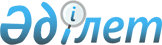 О переводе отдельных участков земель особо охраняемых природных территорий в земли других категорийПостановление Правительства Республики Казахстан от 18 марта 2003 года N 260      В соответствии с Законом Республики Казахстан "О земле" Правительство Республики Казахстан постановляет: 

      1. Перевести земельный участок площадью 48400 га государственного учреждения "Государственный национальный природный парк "Алтын-Эмель" Комитета лесного и охотничьего хозяйства Министерства сельского хозяйства Республики Казахстан из категории земель особо охраняемых природных территорий в категорию земель запаса согласно приложению. 

      2. Настоящее постановление вступает в силу со дня подписания.       Премьер-Министр 

      Республики Казахстан 

Приложение             

к постановлению Правительства   

Республики Казахстан       

от 18 марта 2003 года N 260     Экспликация земель 

государственного учреждения "Государственный национальный природный парк "Алтын-Эмель", переводимых в категорию земель запаса Кербулакского района Алматинской области ____________________________________________________________________ 

Общая  !    В том числе:       !  Итого      !Многолетние!Прочие 

площадь !-----------------------!сельскохо-   !насаждения !земли 

        !пашня!сенокосы!пастбища!хозяйственных!           ! 

        !     !        !        !угодий       !           ! 

-------------------------------------------------------------------- 

  48400   2230   1002     41606       44838        45        3517 

-------------------------------------------------------------------- 

-------------------------------------------------------------------- 
					© 2012. РГП на ПХВ «Институт законодательства и правовой информации Республики Казахстан» Министерства юстиции Республики Казахстан
				